MYcÖRvZš¿x evsjv‡`k miKvi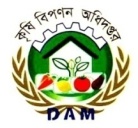 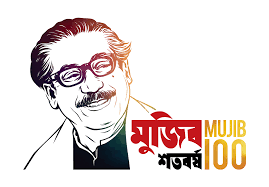 K…wl wecYb Awa`ßi†Rjv evRvi Kg©KZ©vi Kvh©vjqAvKeikvn,PÆMÖvg-4207|¯§viK bs-12.02.1500.301.02.001.20-966                                                                                                                         ZvwiLt-08/09/2020 |eivei,gnvcwiPvjK,K…wl wecYb Awa`ßi,XvKv    `„wó AvKl©Y t mnKvix cwiPvjK(evRvi Z_¨),K…wl wecYb Avwa`ßi, XvKv|               PÆMÖvg wefvMxq m`i evRv‡ii ‡m‡Þ¤^i/2020 2q mßvnv‡šÍ (08/09/2020) wbZ¨ cÖ‡qvRbxq †fvM¨c‡Y¨i mvßvwnK,gvwmK I evrmwiK LyPiv Mo evRvi `‡ii Zzjbvg~jK weeiYx (evRvi`i cÖwZ †KwR/wjUvi,UvKvq)| ch©v‡jvPbv t Dc‡ivwjøwLZ Z_¨ ch©v‡jvPbv K‡i †`Lv hvq,PjwZ mßv‡n PÆMÖvg gnvbMixi evRv‡i Pvj-miæ-bvwRi,miæ-wgwb‡KU,gvSvix,†gvUv,AvUv-c¨v‡KU I †Lvjv,Wvj-gïi †`kx I Avg`vbxK…Z,‡Lmvix,gyM,‡Qvjv-KjvB,†Zj-mqvweb I cvg,imyb-‡`kx,gvQ-iæB-‡`kx I Avg`vbxK…Z,KvZj-‡`kx I Avg`vbxK…Z,‡gviM/gyiwM-‡`kx I KK,wWg-‡`kx I dvg©,jeY-c¨v‡KU,KvPv‡cu‡c Ges wgwóKzgov Gi g~j¨ †gvUvgywU w¯’wZkxj Av‡Q| ZvQvov Ab¨vb¨ cb¨mg~‡ni g~j¨ wKQzUv  n«vm ev e„w× †c‡q‡Q|g~j¨ e„w×cÖvß D‡jøL‡hvM¨ cY¨ mg~n t MZ mßv‡ni Zzjbvq PjwZ mßv‡n wcuqvR-‡`kx I Avg`vbxK…Z,imyb-Avg`vbxK…Z,Av`v-Avg`vbxK…Z,‡e¸b I cUj Gi gyj¨ cÖwZ †KwR‡Z h_vµ‡g 10.00,10.00,2.50,10.00,20.00 I 2.50 UvKv e„w× ‡c‡q‡Q |g~j¨ n«vmcÖvß D‡jøL‡hvM¨ cY¨ mg~n t MZ mßv‡ni Zzjbvq PjwZ mßv‡n ïKbv gwiP-‡`kx I Avg`vbxK…Z,KvuPvgwiP,‡gviM/gyiwM-eªqjvi,gvQ-Bwjg I wPwb cÖwZ †KwR‡Z h_vµ‡g 15.00,15.00,60.00,2.50,50.00 I 2.00 UvKv  n«vm †c‡q‡Q|mieivn cwiw¯’wZ t  PÆMÖvg gnvbMixi evRv‡i mKj cÖKvi c‡Y¨i mieivn I gRy` cwiw¯’wZ †gvUvgywU ¯^vfvweK Av‡Q|g~j¨ n«vm/e„w×i KviY t PjwZ mßv‡n mieivn  n«vm I cvBKvix g~j¨ e„w× wcuqvR-‡`kx I Avg`vbxK…Z,imyb-Avg`vbxK…Z,Av`v-Avg`vbxK…Z,‡e¸b I cUj Gi g~j¨ ew× †c‡q‡Q| Aciw`‡K mieivn e„w×‡Z ïKbv gwiP-‡`kx I Avg`vbxK…Z,KvuPvgwiP,‡gviM/gyiwM-eªqjvi,gvQ-Bwjg I wPwb Gi gyj¨ n«vm †c‡q‡Q |                                                                                                                                       (bvwmg dvinvbv wkixb)                                                                                               (‡gvt †mwjg wgqv)        Dc-cwiPvjK(Dc-mwPe)                                                                                            ‡Rjv evRvi Kg©KZ©v        K…wl wecYb Awa`ßi                                                                                                         PÆMÖvg|                                                                                                                                                                                                                                                                                                                                                                                                                              PÆMÖvg wefvM,PÆMÖvg|         µt bsc‡b¨i bvgcwigvcPÆMÖvgPÆMÖvgPÆMÖvgPÆMÖvgPÆMÖvgPÆMÖvgPÆMÖvgµt bsc‡b¨i bvgcwigvcmßvnv‡šÍievRvi `i08/09/20MZ mßv‡nievRvi `i01/09/20kZKiv n«vm/e„w×i(-/+)MZ gv‡mi evRvi`i12/08/20kZKiv n«vm/e„w×i(-/+)MZ eQ‡ii evRvi`i11/09/19kZKivn«vm/e„w×i(-/+)1Pvj-miæ bvwRicÖwZ †KwR64.0064.000.0064.000.00--2Pvj-(miæ wgwb‡KU),,56.0056.000.0055.001.8248.0016.673Pvj-(gvSvix),,48.0048.000.0047.002.1337.0029.734Pvj-(‡gvUv) ÕÕ43.0043.000.0042.002.3830.0043.335AvUv-(c¨v‡KU),,33.0033.000.0033.000.0033.000.006AvUv-(‡Lvjv),,27.0027.000.0027.000.0025.505.887Wvj-gïi(†`kx),,115.00115.000.00117.50-2.13100.0015.008Wvj-gmyi-(Avgt/‡`kx),,80.0080.000.0080.000.0062.5028.009Wvj-‡Lmvix,,72.5072.500.0072.500.0057.5026.0910Wvj gyM,, 125.00 125.000.00125.000.00100.0025.0011‡Qvjv-KjvB,,70.0070.000.0070.000.0072.50-3.4512‡Zj-mqvweb(†Lvjv)cÖwZ wjUvi88.0087.001.1587.001.1581.008.6413†Zj cvg(‡Lvjv),,78.0077.001.3076.501.9671.009.86	14gmjvt wcqvR(‡`kx)cÖwZ †KwR52.5042.5023.5342.5023.5352.500.0015,, wcqvR-(Avgt/‡`kx),,42.5032.5030.7728.0051.7846.50-8.6016imybt †`kx,,90.0090.000.0090.000.00125.00-28.0017imyb (Avgt/‡`kx),,75.0072.503.4572.503.45140.00-46.4318Av`v-(Avgt/‡`kx),,210.00200.005.00140.0050.00145.0044.8319ïKbvgwiP-‡`kx,,230.00245.00-6.12245.00-6.12190.0021.0520ïKbvgwiP-Avgt/‡`kx,,245.00260.00-5.77260.00-5.77175.0040.0021KvuPvgwiPcÖwZ †KwR150.00210.00-28.57     125.0020.0055.00172.7322gvQ-iæB-(‡`kx 1-2 †KwR),,260.00260.000.00260.000.00280.00-7.1423,, iæB-(Avgt/‡`kx 2-3 †KwR),,240.00240.000.00240.000.00265.00-9.4324,, KvZj-(‡`kx 1-2 †KwR),,280.00280.000.00280.000.00295.00-5.0825,, KvZj Avgt/‡`kx2-3‡KwR,,375.00375.000.00375.000.00380.00-1.3126,, Bwjk(400-800MÖvg),,650.00700.00-7.14625.004.00550.0018.1827†gviM-gyiwM-(‡`kx),,450.00450.000.00445.001.12370.0021.6228‡gviM/gyiwM-(KK&/‡mvt),,245.00245.000.00255.00-3.92225.008.8929‡gviM-gyiwM-dvg©(eªqjvi),,115.00117.50-2.13117.50-2.13125.00-8.0030wWg gyiwM-(‡`kx)4wU47.0047.000.0047.000.0051.00-7.8431,,    gyiwM-(dvg©),,35.5035.500.0035.500.0034.502.9032wPwbcÖwZ †KwR59.0061.00-3.2861.00-3.2855.007.2733jeY (c¨v‡KU),,30.0030.000.0030.000.0030.000.0034mwâ t Avjy,,34.5033.004.5430.0015.0021.0064.2835,,     †e¸b,,70.0050.0040.0045.0055.5550.0040.0036,,    KvPv‡cu‡c,,35.0035.000.0035.000.0025.0040.0037,,    wgwóKzgov,,32.5032.500.0027.5018.1825.0030.0038,,    cUj,,	45.0042.505.8835.0028.5735.0028.57